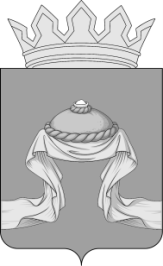 Администрация Назаровского районаКрасноярского краяПОСТАНОВЛЕНИЕ«20» 01 2020                                    г. Назарово                                       № 8-пО внесении изменений в постановление администрации Назаровского района от 04.06.2019 № 131-п «Об утверждении административного регламента осуществления муниципального жилищного контроля на территории Назаровского района в отношении юридических лиц и индивидуальных предпринимателей»В целях осуществления муниципального жилищного контроля на территории Назаровского района, в соответствии с статьями 14, 20 Жилищного кодекса Российской Федерации, Федеральным законом от 26.12.2008 № 294-ФЗ «О защите прав юридических лиц и индивидуальных предпринимателей при осуществлении государственного контроля (надзора) и муниципального контроля», статьей 14 Федерального закона от 06.10.2003 № 131-ФЗ «Об общих принципах организации местного самоуправления в Российской Федерации», Приказом Министерства экономического развития Российской Федерации от 30.04.2009 № 141 «О реализации положений Федерального закона «О защите прав юридических лиц и индивидуальных предпринимателей при осуществлении государственного контроля (надзора) и муниципального контроля», статьей 4 Закона Красноярского края от 07.02.2013 № 4-1047 «О муниципальном жилищном контроле и взаимодействии органа государственного жилищного надзора Красноярского края с органами муниципального жилищного контроля», Законом Красноярского края от 05.12.2013 № 5-1912 «О порядке разработки и принятия административных регламентов осуществления муниципального контроля и регионального государственного контроля (надзора), полномочиями по осуществлению которого наделены органы местного самоуправления», руководствуясь Уставом муниципального образования Назаровский район Красноярского края, ПОСТАНОВЛЯЮ:1. Внести в постановление администрации Назаровского района от 04.06.2019 № 131-п «Об утверждении административного регламента осуществления муниципального жилищного контроля на территории Назаровского района в отношении юридических лиц и индивидуальных предпринимателей» следующие изменения:1.1. Подпункт 4 пункта 3.2.3 раздела 3 приложения к постановлению после слов: «капитального ремонта общего имущества в данном доме,» дополнить словами «о фактах нарушения требований к порядку осуществления перевода жилого помещения в нежилое помещение в многоквартирном доме, к порядку осуществления перепланировки и (или) переустройства помещений в многоквартирном доме,».2. Отделу организационной работы и документационного обеспечения администрации Назаровского района (Любавина) разместить постановление на официальном сайте муниципального образования Назаровский район в информационно-телекоммуникационной сети «Интернет». 3. Контроль над выполнением постановления возложить на заместителя главы района по жизнеобеспечению района (Евсеенко).4. Постановление вступает в силу в день, следующий за днем его официального опубликования в газете «Советское Причулымье».Глава района 			                                                     Г.В. Ампилогова